Решение об отмене закупки	на поставку огнетушителей и рукавов пожарныхизвещение №32009424663 от 21.08.2020Основание отмены закупки:На основании части 1 статьи 20 Положения о закупках товаров, работ, услуг для нужд Федерального государственного автономного образовательного учреждения высшего образования «Санкт-Петербургский политехнический университет Петра Великого» заказчиком принято решение отменить размещение закупки путем проведения запроса котировок в электронной форме на поставку огнетушителей и рукавов пожарных.Причина отмены закупки:В связи с необходимостью изменения технического задания.Дата принятия решения: «28» августа 2020 года.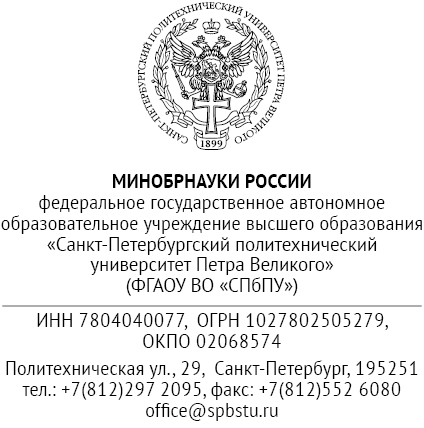 Участникам закупки